УКРАЇНАПОЧАЇВСЬКА  МІСЬКА  РАДАВИКОНАВЧИЙ КОМІТЕТР І Ш Е Н Н Явід      квітня  2018 року                                                            №  проектПро виділення одноразовоїгрошової допомоги гр. Михайловій Г.І.              Розглянувши заяву жительки м. Почаїв вул. Лісова, 9 «б» гр. Михайлової Галини Іронтіївни , пенсіонерки,  яка  просить виділити одноразову грошову допомогу ,  взявши до довідку Тернопільського обласного клінічного онкологічного диспансеру № 183 від 09 березня 2018 року та  депутатський  акт  обстеження  від 28 березня 2018 року та керуючись Положенням про надання одноразової адресної матеріальної допомоги малозабезпеченим верствам населення Почаївської міської об’єднаної територіальної громади, які опинилися в складних життєвих обставинах, затвердженого рішенням виконавчого комітету № 164 від 19 жовтня 2016 року    ,  виконавчий комітет міської ради                                                     В и р і ш и в:Виділити одноразову грошову допомогу гр. Михайловій Галині Іронтіївні в   розмірі 1000 ( одна тисяча )  гривень.Фінансовому відділу міської ради перерахувати гр. Михайловій Галині Іронтіївні одноразову грошову  допомогу.Лівар Н.М.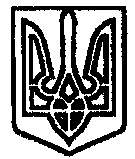 